ПОСТАНОВЛЕНИЕ                                                                    JОПс.Яконур«Об утверждении структуры администрацииМО «Яконурское сельское поселение»Руководствуясь ФЗ «Об общих принципах местного самоуправления в Российской Федерации» утвердить на 2018 год  структуру численности главы администрации  муниципального образования Яконурского сельского поселения – 1 штатных единиц(приложения №1), структуру штатных единиц по управления - 4,8 штатных единиц (приложение №2), структуры численности штатных единиц по массовому спорту - 4,5 штатных единиц(приложение №3) и структуры численности штатных единиц по воинскому учету -0,4 штатных единиц (приложения №4).Основание: производственная необходимость.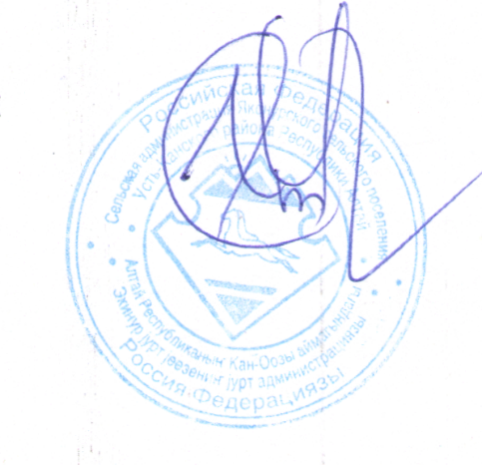 Глава МО «Яконурское сельское поселение»                                                      Э.И. ИтпалинПриложение к постановлению №1 от 14.12.2018 «Об утверждении структуры администрации МО «Яконурское сельское поселение» Структура Перечень штатных единиц поЯконурскойсельской  администрации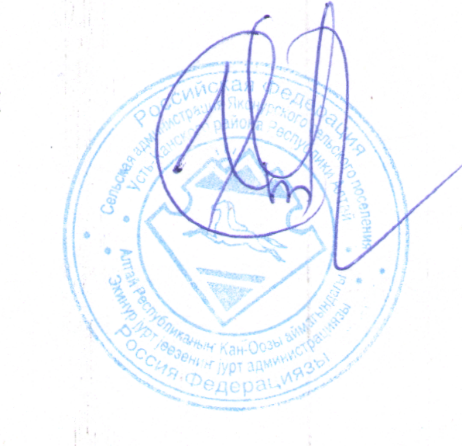 Глава МО «Яконурское сельское поселение»                                                      Э.И. ИтпалинПриложение к постановлению №2 от 14.12.2018 «Об утверждении структуры администрации МО «Яконурское сельское поселение» Структура Перечень штатных единиц поЯконурскойсельской  администрации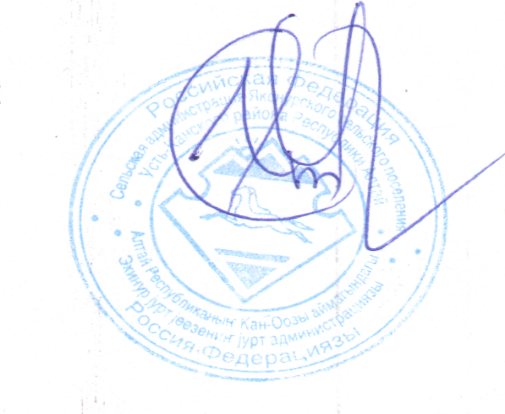 Глава МО «Яконурское сельское поселение»                                                      Э.И. ИтпалинПриложение к постановлению №3 от 14.12.2018 «Об утверждении структуры администрации МО «Яконурское сельское поселение» Структура Перечень штатных единиц  поМассовому спорту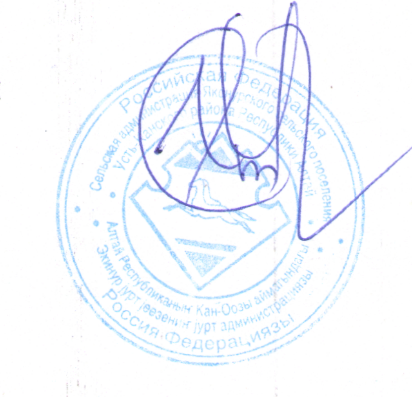 Глава МО «Яконурское сельское поселение»                                                      Э.И. ИтпалинПриложение к постановлению №4 от 14.12.2018 «Об утверждении структуры администрации МО «Яконурское сельское поселение» Структура Перечень штатных единиц  поВоинскому учетуГлава МО «Яконурское сельское поселение»                                             Э.И. ИтпалинРЕСПУБЛИКА АЛТАЙУСТЬ-КАНСКИЙ РАЙОНСЕЛЬСКАЯ АДМИНИСТРАЦИЯ ЯКОНУРСКОГО СЕЛЬСКОГО ПОСЕЛЕНИЯ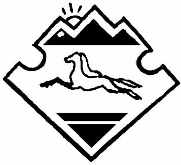 АЛТАЙ РЕСПУБЛИКАНЫНКАН-ООЗЫ АЙМАГЫНДА ЭКИНУР JУРТJЕЕЗЕЗИНИН JУРТАДМИНИСТРАЦИЯЗЫ     «14» ноября 2018 г.                                      №68№п\пНаименование должностиколичество01Глава администрации1Итого 1№п\пНаименование должностиколичество01Специалист 1 категории102Специлист по ГО ЧС103Главный бухгалтер104Делопроизводитель105Уборщица0,306Истопник0,5Итого 4,8№п\пНаименование должностиколичество1Методист по спорту12Машинист котельной23Уборщица14Водитель0,50Итого:4,5№п\пНаименование должностиколичество1Специалист ВУЗ0,4